          BẢNG ĐÁNH GIÁ NGUY CƠ TÉ, NGÃ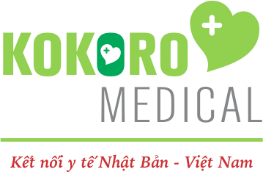 *Ngày đánh giá*□　1: Khi nhập viện□　2: Trạng thái người bệnh, sự thay đổi khi nghỉ ngơi, điều dưỡng tiếp nhận trường               hợp rơi, ngã và thực hiện đánh giá.Điểm cần kiểm traĐiểm cần kiểm traSố điểmTổng1.Độ tuổi① Trên 70 tuổi, dưới 5 tuổi (không bao gồm trẻ sơ sinh) 2 điểm nếu có mục thích ứng2.Tiền sử bệnh① Đã từng bị rơi, ngã2 điểm nếu có mục thích ứng2.Tiền sử bệnh② Đã từng bị ngất và bất tỉnh, hôn mê2 điểm nếu có mục thích ứng3.Chức năng giác quan① Có chứng tật về mắt, thị lực giảm ảnh bất tiện trong đời sống1 điểm nếu có mục thích ứng3.Chức năng giác quan② Có chứng tật về tai giảm thính lực1 điểm nếu có mục thích ứng4.Chức năng vận động① Liệt hoặc có triệu chứng tê bì1 điểm nếu có mục thích ứng4.Chức năng vận động② Thay đổi hình dạng xương, khớp hoặc co cứng1 điểm nếu có mục thích ứng4.Chức năng vận động③ Yếu chi dưới, thắt lưng; trương lực cơ giảm 1 điểm nếu có mục thích ứng5.Vùng hoạt động ① Đi lại lảo đảo, không vững1 điểm nếu có mục thích ứng5.Vùng hoạt động ② Sử dụng xe lăn, gậy chống hoặc dụng cụ hỗ trợ đi lại1 điểm nếu có mục thích ứng5.Vùng hoạt động ③ Cần trợ giúp khi di chuyển 1 điểm nếu có mục thích ứng5.Vùng hoạt động ④ Nằm liệt giường nhưng vẫn có thể cử động chân tay1 điểm nếu có mục thích ứng5.Vùng hoạt động ⑤ Di chuyển khi sử dụng cây truyền dịch 1 điểm nếu có mục thích ứng5.Vùng hoạt động ⑥ Đang sử dụng dụng cụ hỗ trợ, đai nẹp cố định khớp1 điểm nếu có mục thích ứng6. Khả năng nhận thức① Có chướng ngại về phương hướng, ý thức mơ hồ, hỗn loạn 2 điểm nếu có mục thích ứng6. Khả năng nhận thức② Chứng suy giảm trí nhớ2 điểm nếu có mục thích ứng6. Khả năng nhận thức③ Suy giảm khả năng phán đoán, tiếp thu, trí nhớ2 điểm nếu có mục thích ứng6. Khả năng nhận thức④ Hành động bất ổn2 điểm nếu có mục thích ứng7. Môi trường① Không quen được với sự thay đổi môi trường (đánh giá trong tuần đầu tiên sau khi nhập viện)2 điểm cho mỗi mục thích ứng7. Môi trường② Trong thời gian tập vật lý trị liệu2 điểm cho mỗi mục thích ứng8. Thuốc① Có dùng thuốc giảm đau1 điểm cho mỗi mục thích ứng8. Thuốc② Có dùng thuốc an thần/ ổn định giấc ngủ1 điểm cho mỗi mục thích ứng8. Thuốc③ Có dùng thuốc kháng parkinson1 điểm cho mỗi mục thích ứng8. Thuốc④ Có dùng thuốc có chứa morphin cho điều trị1 điểm cho mỗi mục thích ứng8. Thuốc⑤ Có dùng thuốc hạ huyết áp, thuốc lợi tiểu1 điểm cho mỗi mục thích ứng8. Thuốc⑥ Có dùng thuốc nhuận tràng1 điểm cho mỗi mục thích ứng8. Thuốc⑦ Đang hóa trị 1 điểm cho mỗi mục thích ứng9.Vệ sinh① Đại tiện, tiểu tiện không tự chủ2 điểm cho mỗi mục thích ứng9.Vệ sinh② Tiểu nhiều (trên 10 lần mỗi ngày)2 điểm cho mỗi mục thích ứng9.Vệ sinh③ Cần hỗ trợ khi đi vệ sinh2 điểm cho mỗi mục thích ứng9.Vệ sinh④ Đang sử dụng thông tiểu2 điểm cho mỗi mục thích ứng9.Vệ sinh⑤ Tiểu đêm2 điểm cho mỗi mục thích ứng10. Chuông gọi　điều dưỡng① Có xu hướng hành động mà không bấm gọi điều dưỡng 4 điểm cho mỗi mục thích ứng10. Chuông gọi　điều dưỡng② Không nhận biết được chuông gọi điều dưỡng, không thể sử dụng chuông gọi điều dưỡng4 điểm cho mỗi mục thích ứng